Контрольна робота №5                                                       9 кл                                                                        Варіант 1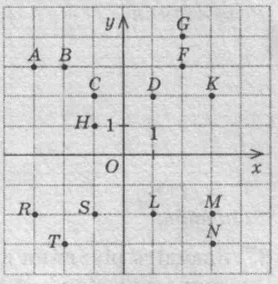 І рівень     У завданнях 1-3 позначте правильну, на вашу думку, відповідь.Користуючись рисунком, укажіть пряму, яка симетрична прямій ВС відносно осі абсцис:а) Пряма FK;    б) Пряма TS;      в) Пряма RS;    г) ПрямаFD.Користуючись рисунком до завдання 1, укажіть трикутник, який відносно точки О симетричнийтрикутнику АКОа);    б) ;   в) ;    г) .Користуючись рисунком до завдання 1, визначте точку, в яку       при повороті навколо точки О на 90° проти годинникової стрілки       переходить точка К: а) Точка F;     б) Точка М;      в) Точка L;      г) Точка B.ІІ рівеньУ завданнях 4-6 позначте правильну, на вашу думку, відповідь.При паралельному перенесенні точка D переходить у точку К. Користуючись рисунком до завдання 1, укажіть точку, в яку при цьому переходитьточка R:а) Точка R;     б) Точка L;      в) Точка S;      г) Точка M.Користуючись рисунком до завдання 1, укажіть точку, в яку переходитьточка Н внаслідок гомотетії з центром О і коефіцієнтом 3.а) Точка B;     б) Точка A;      в) Точка D;      г) Точка K.Дано два кола. Радіус першого кола дорівнює R. Діаметр другого кола в 3 рази більший від діаметра першого. Знайдітьдовжину другого кола.а) ;    б) ;    в) ;   г) .